Publicado en Bizkaia el 03/05/2021 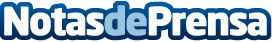 Comienzan las obras de las primeras viviendas de la Isla Zorrozaurre, en Punta NorteGrupo Jaureguizar inicia la promoción de las primeras 172, de un total de más de 700 viviendas previstasDatos de contacto:Jaureguizar944 70 20 70Nota de prensa publicada en: https://www.notasdeprensa.es/comienzan-las-obras-de-las-primeras-viviendas Categorias: Inmobiliaria País Vasco Construcción y Materiales http://www.notasdeprensa.es